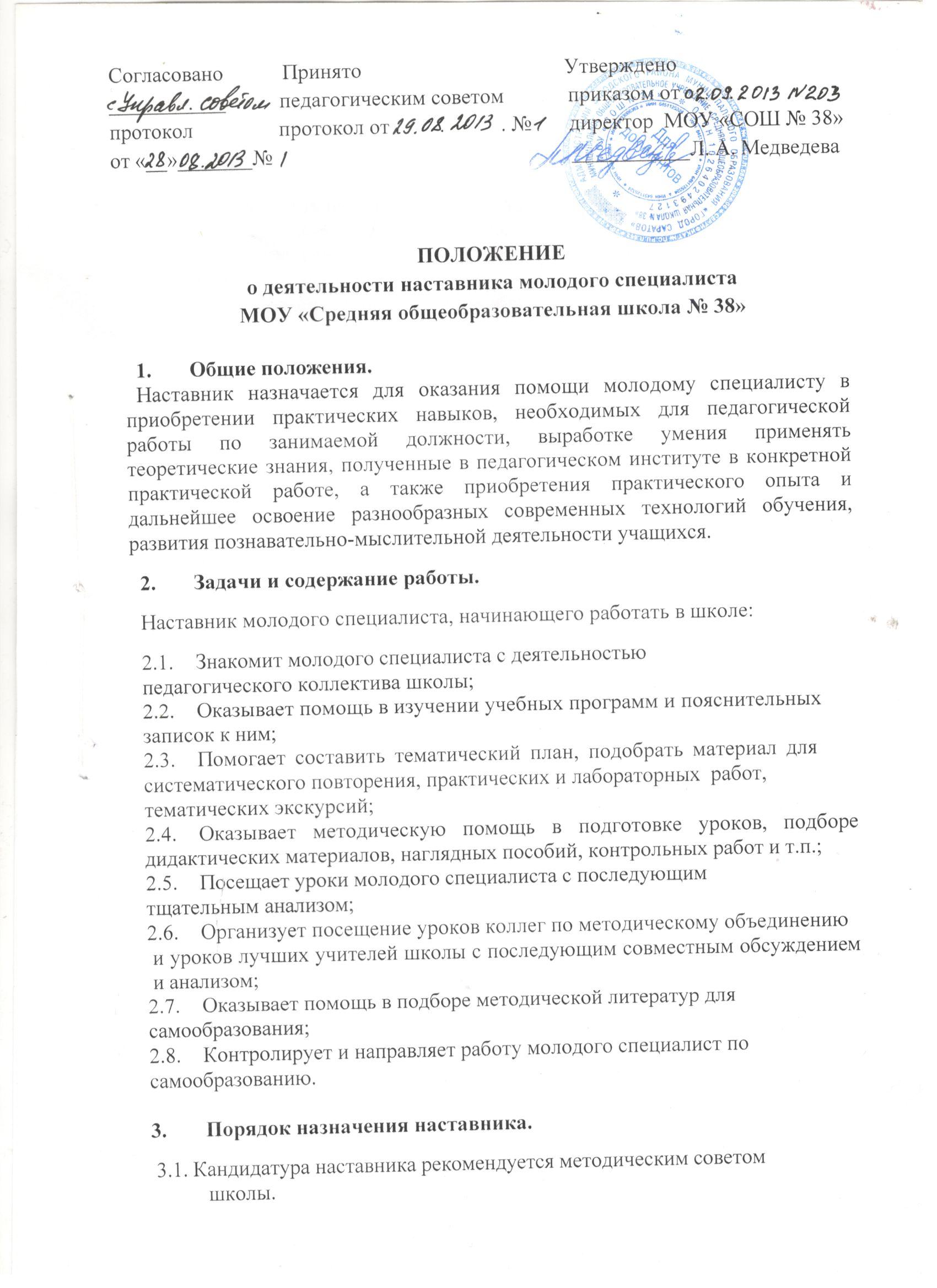  3.2.  Директор школы издает приказ о назначении наставника.4.	Контроль.Деятельность наставника контролирует методический совет школы.Методический совет один раз в четверть заслушивает отчет наставника.Представители методического совета посещают уроки молодого    специалиста и внеклассные мероприятия, организованные им, с  последующим обсуждением и анализом.